BURBANK COORDINATING COUNCIL….Serving Burbank Since 1933PO Box 10126, Burbank, CA 91510www.burbankcoordinatingcouncil.org      ccholidaybaskets@aol.com818-238-7647     818-216-9377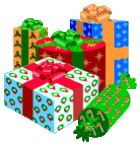 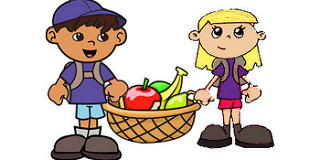 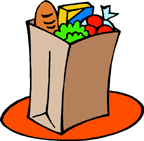 Dear Friends,                                                                                                                                           Fall 2016	We would like your support for the 2016 Holiday Basket Program. For nearly 84 years the Burbank Coordinating Council has served as a clearinghouse, matching donors with needy families. We try to protect confidences, verify needs, and avoid duplications. Thanks to the generous support of people like you, we were able to serve over 550 families including more than 2400 people last year.	If you or your organization would like to participate, please fill out and return the form below(you can download it from our website at www.burbankcoordinatingcouncil.org and email it to ccholidaybaskets@aol.com). You will be contacted shortly with your assigned family or families. Donations can be made using paypal for your convenience.	We have opportunities to help with collecting food at grocery stores from 10-6pm on both Oct. 8th and Dec. 10th. There are two shifts, from 10-2pm and from 2-6pm.  Call Barbara at (818) 843-7571 or email her at countrylady2009@yahoo.com. We also need help with filling food bags at Little White Chapel on Wed. Dec. 14th 2-8pm, and then building the un-adopted family baskets on Friday Dec. 16th 3-8pm. Our delivery date this year will be Saturday, December 17, 2016 and we will deliver from 7am til 4pm that day. We need help with all of these so choose one or more to come and assist. Nothing makes the holidays feel better than helping brighten them for others ...join us!	We offer community service learning hours for students who wish to help. You can reach us with any questions at (818) 238-7647 or (818) 216-9377 or via email at CCHolidayBaskets@aol.com. We truly appreciate your assistance and wish you a very happy holiday season.					The Holiday Basket Committee				Janet Diel, Barbara Salamon, Dave Golonski co- Chairs----------------------detach and return -------------------------------------detach and return-----------------------------Return this portion to: Burbank Coordinating Council, P.O. Box 10126, Burbank, CA 91510We: ______________________________________________ will participate in the 2016 Holiday Basket Program         (name of individual or organization)_____ We will complete baskets for  _____ families, totaling approximately_____ persons._____ Enclosed is a check for  $_______ payable to Burbank Coordinating Council.(or use paypal online)_____ We will help at a grocery store/driving/sorting for the food drive on Sat. October 8th...shifts are 10-2 or 2-6pm_____ We will  help at a grocery store/driving/sorting for the food drive on Sat. Dec. 10th....shifts are 10-2pm or 2-6pm_____ We will help sort food and fill food bags Wed. December 14th at Little White Chapel  from 3-8pm_____ We will help move bags and build un-adopted family baskets on Friday Dec. 16th at McKinley Elem. from 3-8pm_____ We would like to help in the delivery of baskets on Dec. 17th. from McKinley Elem. from 7am to 4pmContact Person:Name                                                                                 AddressDay Phone___________________ Evening ___________________ Email____________________________________